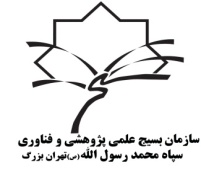 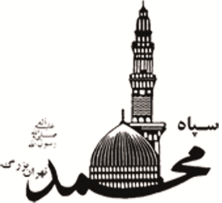 فرم شماره4شرکت در جشنواره  علمیشهید طهرانی مقدم(شرکت دانش بنيان)مشخصات فردیمشخصات شرکت :       *کليه مستندات در خصوص مجوز دانش بنيان،ثبت اختراع و عناوين کسب شده به پيوست ارسال گردد.چکيده تاريخچه و زمينه فعاليت شرکت :مهمترين نمايشگاهها شرکت کرده وعناوين کسب شده:مهمترين مولفه ها و شاخصه هاي محصولات شرکت:عضويت در بسيج:بله                       خيرناحيه:حوزه:پایگاه:نام و نام خانوادگی:نام و نام خانوادگی:نام و نام خانوادگی:عکس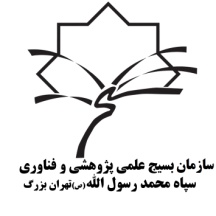 نام پدر:نام پدر:نام پدر:عکسکد ملی:تاریخ تولد:تاریخ تولد:عکسوضعیت تحصیلی:     محصل               دانشجو               فارغ التحصیل           آخرین مدرک تحصیلی............................وضعیت تحصیلی:     محصل               دانشجو               فارغ التحصیل           آخرین مدرک تحصیلی............................وضعیت تحصیلی:     محصل               دانشجو               فارغ التحصیل           آخرین مدرک تحصیلی............................وضعیت تحصیلی:     محصل               دانشجو               فارغ التحصیل           آخرین مدرک تحصیلی............................نام دانشگاه/دانشکده/آموزشگاه: نام دانشگاه/دانشکده/آموزشگاه: نام دانشگاه/دانشکده/آموزشگاه: نام دانشگاه/دانشکده/آموزشگاه: رشته تحصیلی:گرایش:گرایش:گرایش:کد بسیجی:تلفن ثابت:تلفن همراه:تلفن همراه:آدرس:آدرس:آدرس:آدرس:آدرس پست الکترونیک:     email:                                                                                                                           آدرس پست الکترونیک:     email:                                                                                                                           آدرس پست الکترونیک:     email:                                                                                                                           آدرس پست الکترونیک:     email:                                                                                                                           نام شرکتحوزه فعاليتسال اخذمجوزدانش بنيانمحصولاتمحصولاتمحصولاتمحصولاتمحصولاتعنوان محصولسال توليدتجاري شدهکد ثبتعناوين کسب شده